Основы политологии и социологии 3 курс ППССЗ Группа 45 Задание к 11.09.20Тема: Политика и мораль.Ознакомьтесь с теоретическим минимумом по теме и сделайте тезисный план и краткий конспект по теме с использованием основных понятий.Ответьте на вопрос после теоретического минимума. Теоретический минимум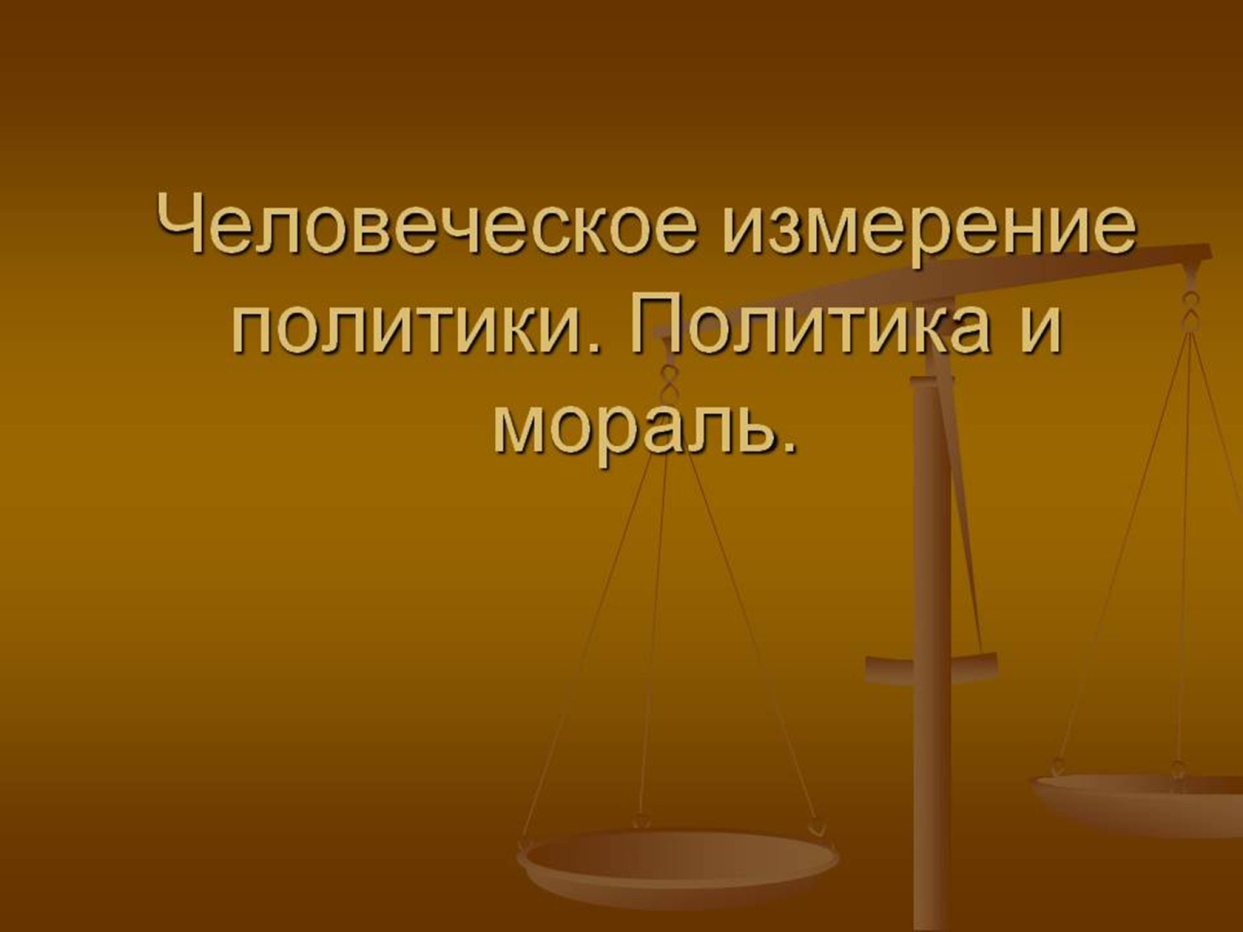 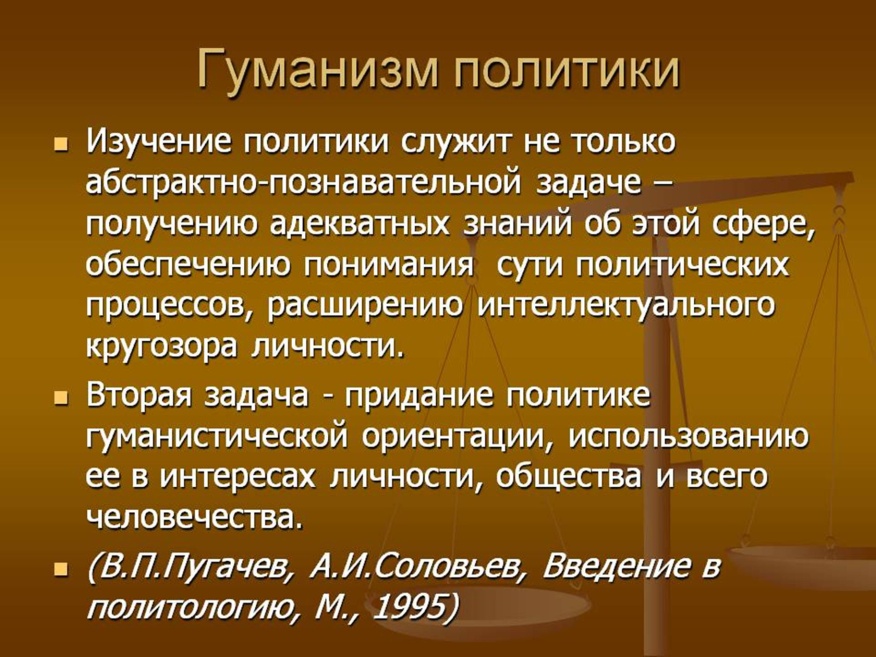 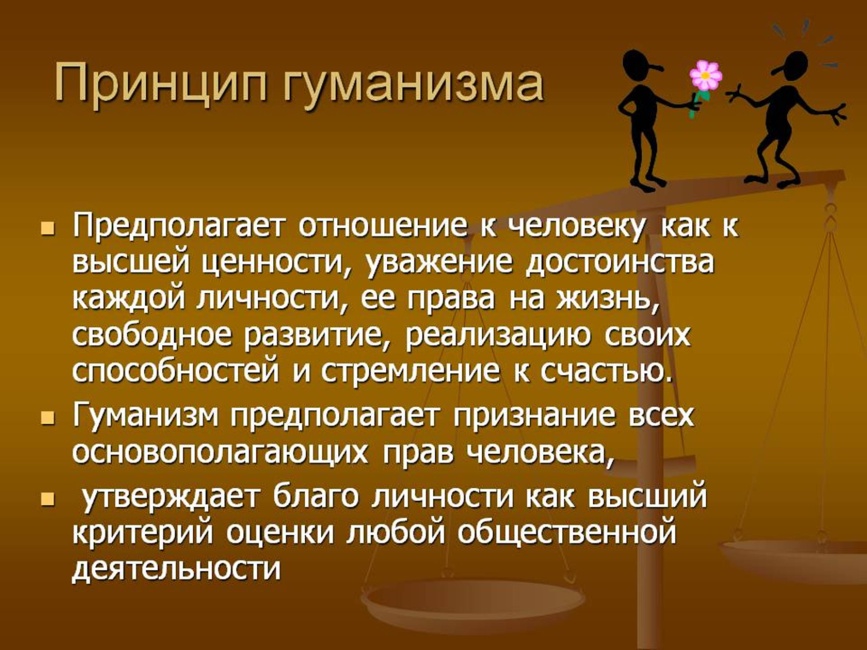 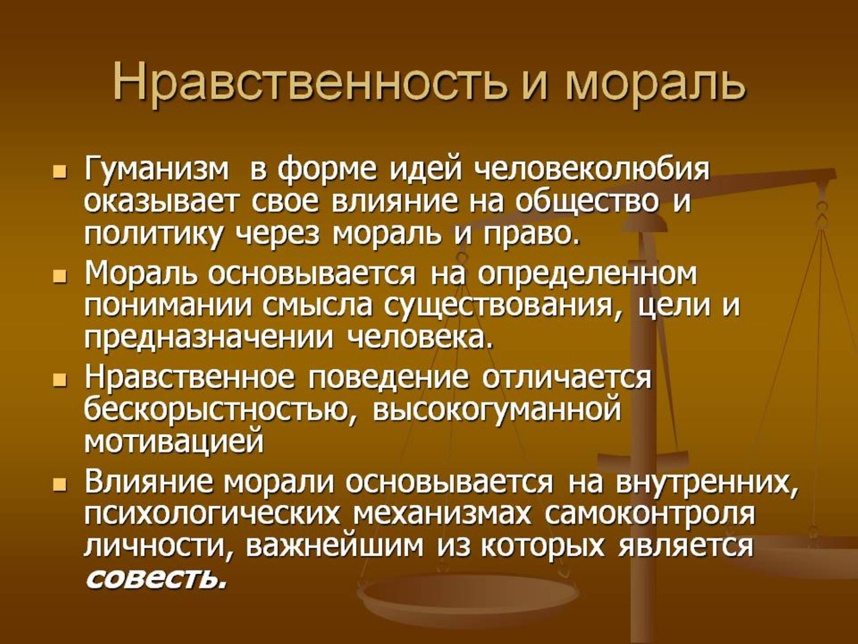 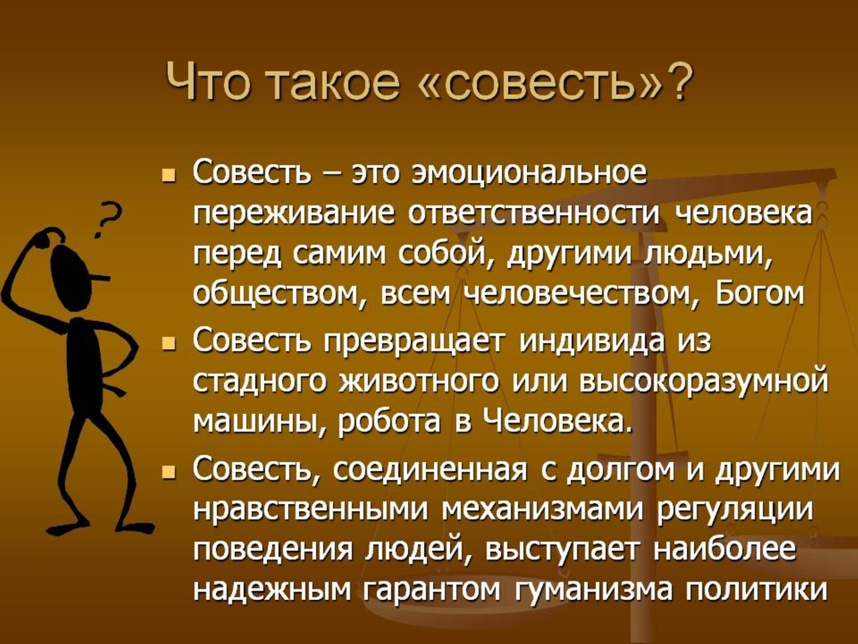 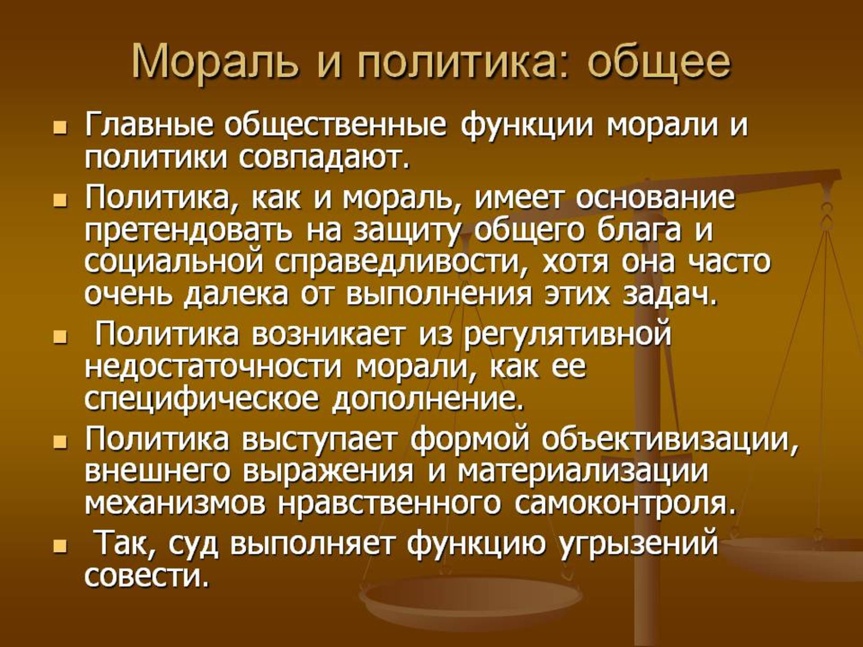 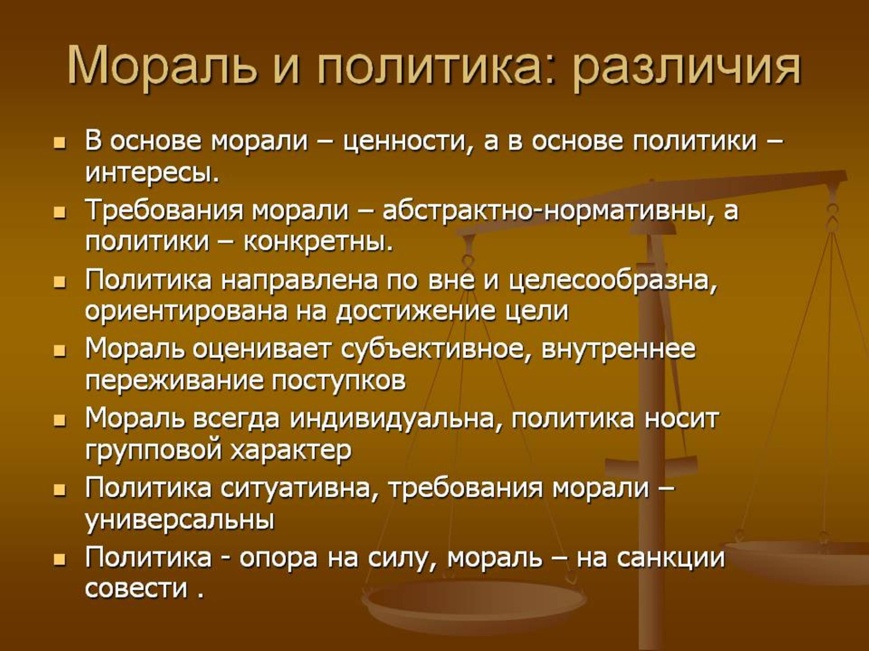 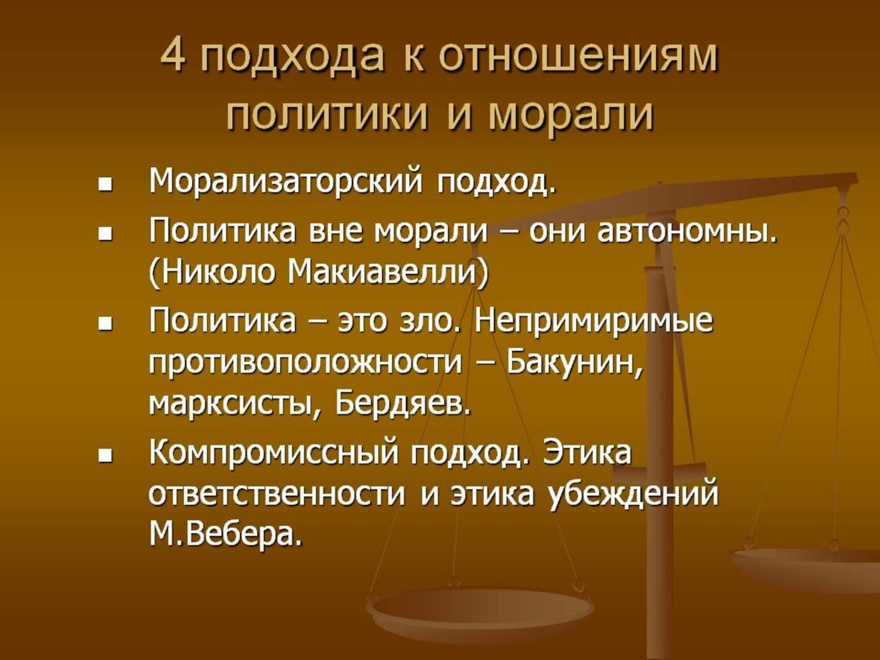 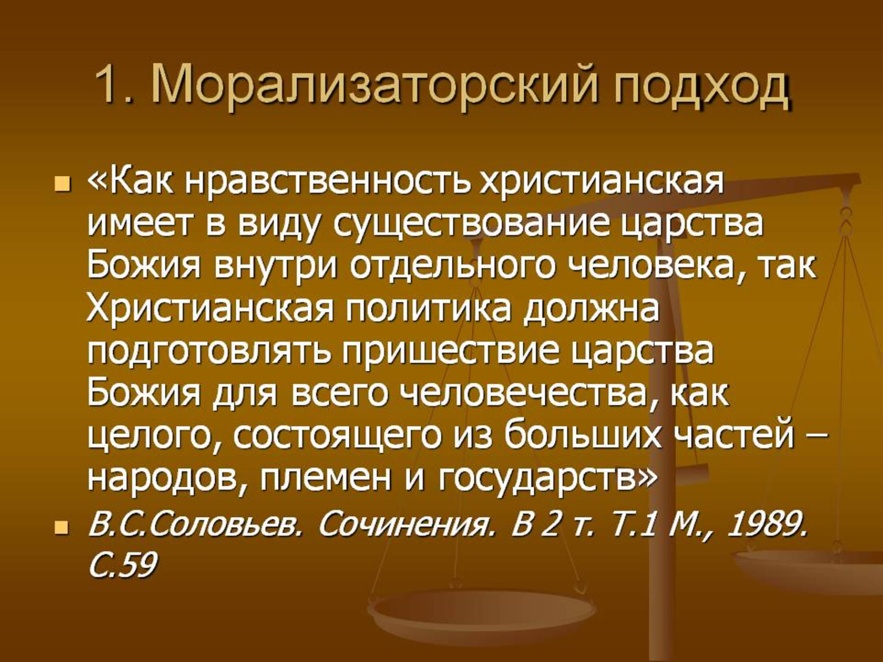 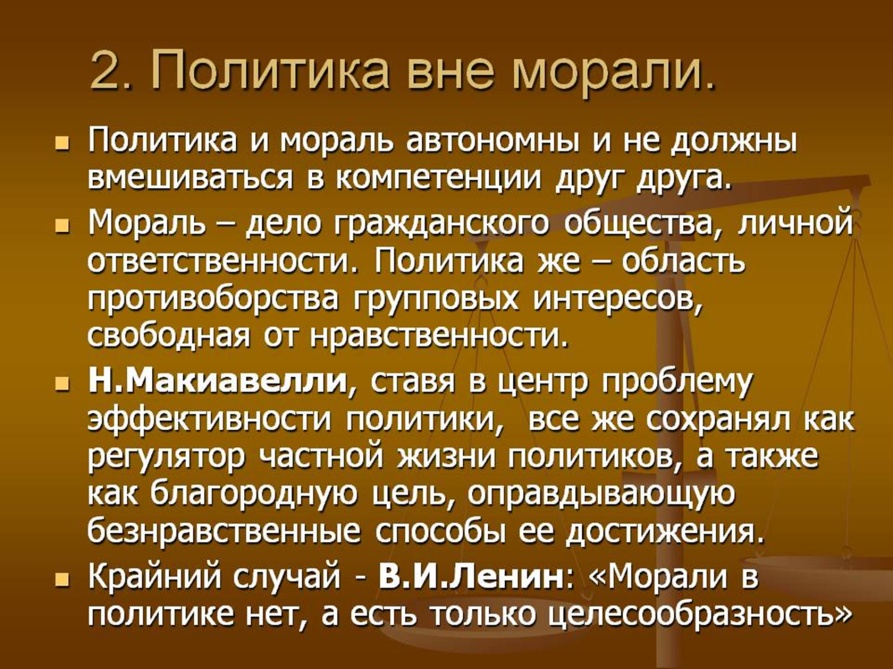 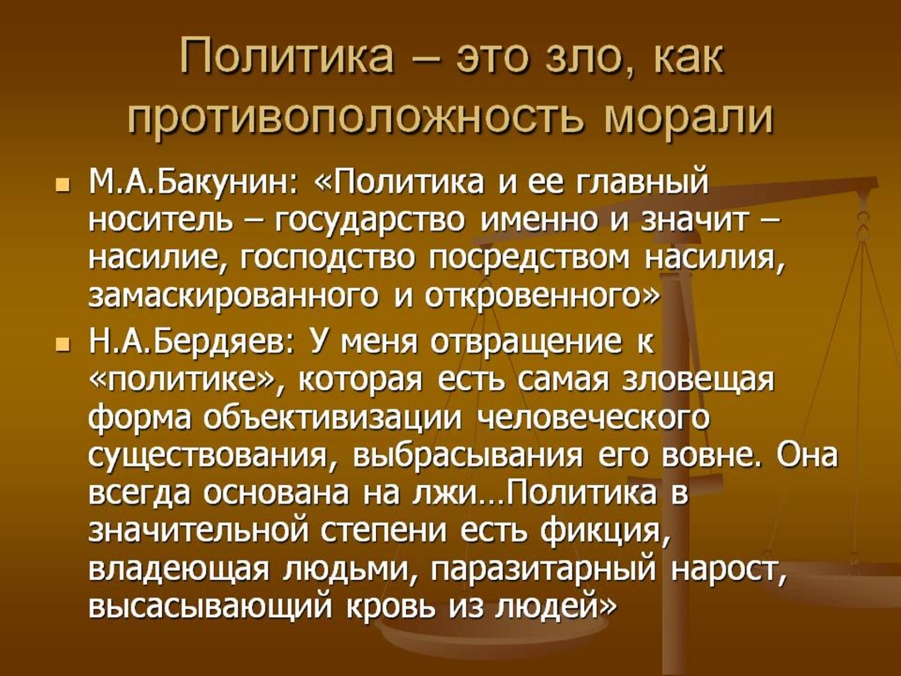 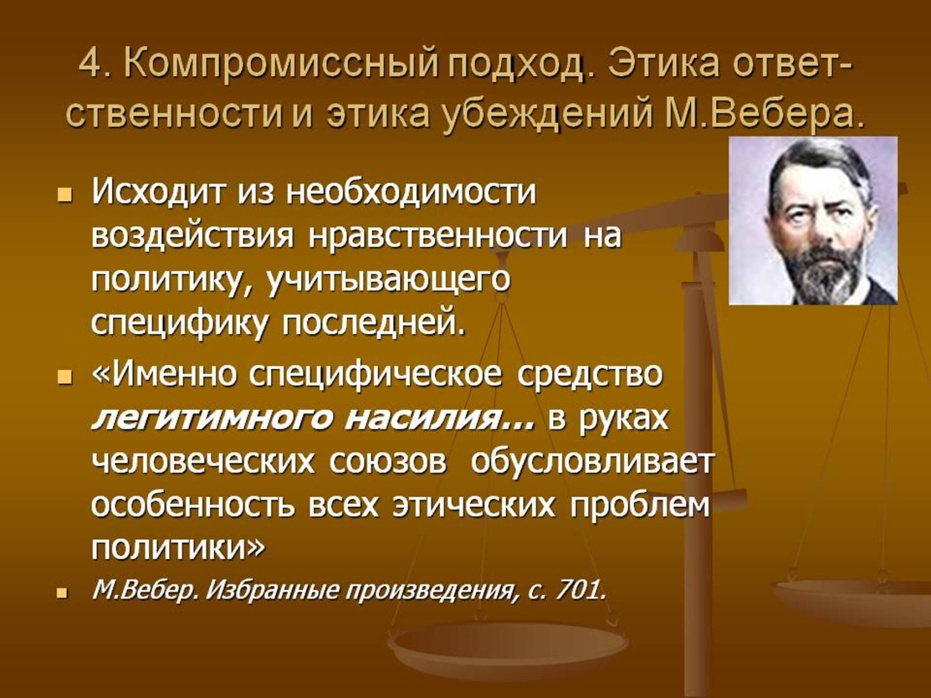 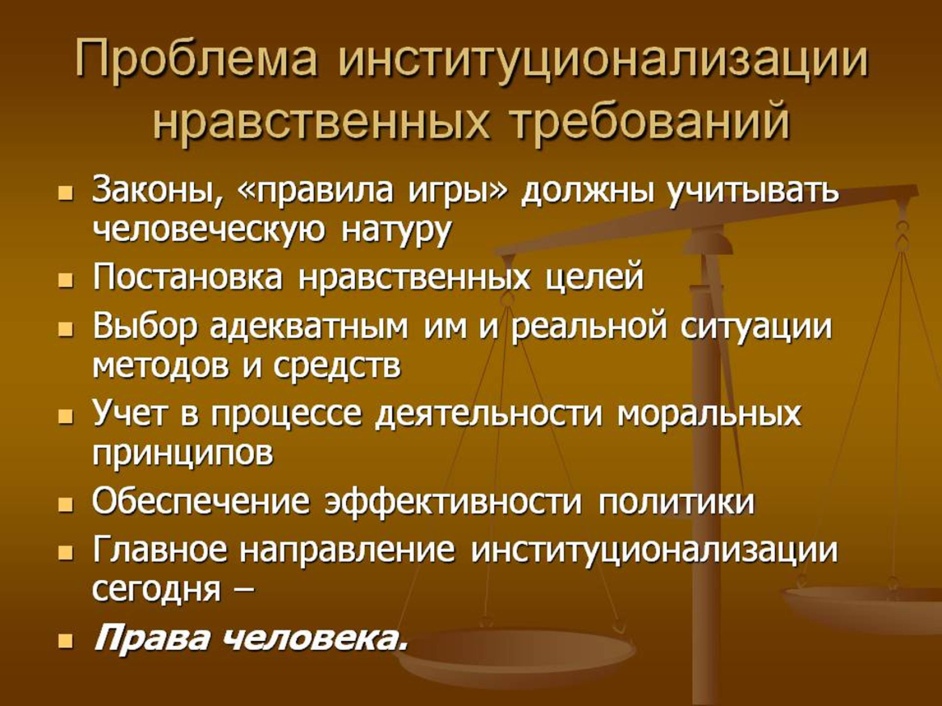 Контрольный вопрос: В чем заключается проблема соотношения цели и средства в политике? В каком случае эта проблема превращается в дилемму? Приведите примеры. 